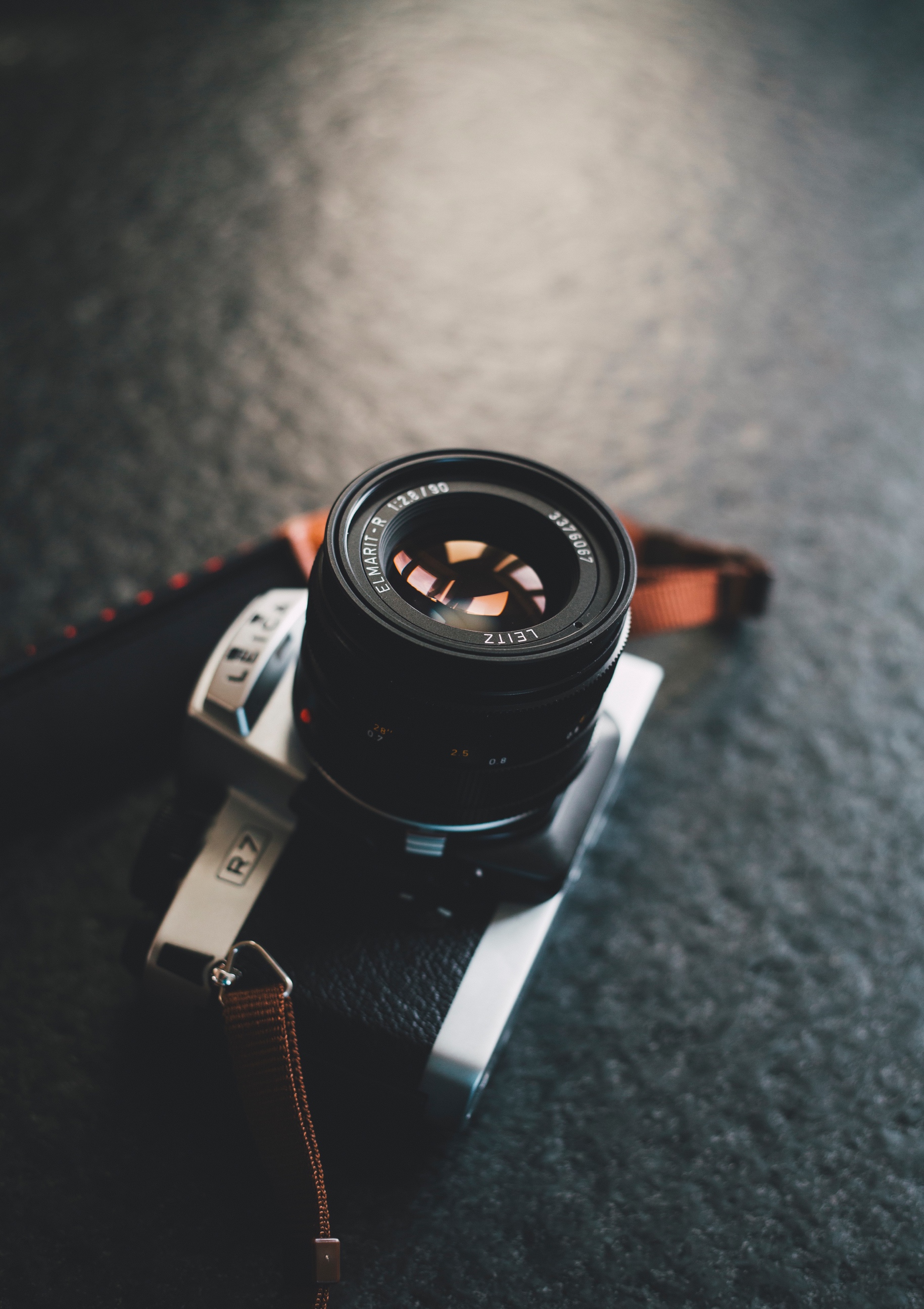 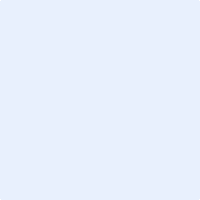  PréambuleLe Freelance est un indépendant fournissant des services de design, photographie, de médias aux professionnels et aux particuliers dans les domaines suivants :      .Le Client a des activités dans le domaine de :      .Le Client a besoin d’un Freelance pour :     .Le Freelance et le Client ont réalisé des négociations concernant les Prestations définies plus en détail ci-dessous. L’objet de la conventionCe présent Contrat a pour objet de définir les relations contractuelles nouées entre le Freelance et le Client. Le Client confie au Freelance, la réalisation de Prestations dont les caractéristiques sont définies dans l’Annexe numéro 1 (un) ci-jointe au présent Contrat. DéfinitionsDans le présent Contrat, il est convenu que les expressions ou mots suivants, qu’ils soient employés au singulier ou au pluriel ont la signification suivante :« Annexe » : des informations supplémentaires jointes au présent Contrat.  « Contrat » : le Contrat de Prestation de Services entre le Freelance et le Client, y compris les Annexes. « Prestation(s) » : le(s) service(s) fourni(s) en vertu du présent Contrat et détaillé(s) dans les Annexes ci-jointes au présent Contrat. « Fourniture » : tout le matériel, les machines, les outils, les supports, le câblage, le réseaux internet, les serveurs, les logiciels, les bases de données, l’électricité, le chauffage que le Client fournit au Freelance pour que ce dernier puisse exécuter et réaliser les Prestations. Les Fournitures sont la propriété du Client. « Équipement » : signifie tout le matériel, les machines, les outils, les supports, le câblage, le réseaux internet, les serveurs, les logiciels, les bases de données utilisés par le Freelance afin d’exécuter et réaliser les Prestations. Les Équipements sont la propriété du Freelance. « Employé » : Personne physique liée par un contrat de travail. L’employé n’est pas considéré comme un Sous-traitant. « Sous-traitant » : Personne morale ou physique qui est une partie tierce au présent Contrat et qui n’est liée par aucun contrat de travail avec l’une des Parties. « Parties » : désigne le Client et le Freelance ou les deux ensembles. « Calendrier » : Il s’agit des dates butoirs à respecter dans la réalisation et l’exécution des Prestations. Le calendrier d’exécution est joint au présent Contrat. Entrée en vigueur et duréeLe présent Contrat prendra cours le       et durera jusqu’au      . Délais, pénalités, livraison, implémentationLe délai pour l’accomplissement des Prestations du Freelance est celui stipulé dans le Calendrier annexé au présent Contrat.     . CollaborationLes Parties s’engagent et s’obligent à collaborer en toute bonne foi au mieux de leur possibilité afin de permettre le bon respect et la bonne exécution de leurs obligations respectives.6.1 RéunionsDes réunions sont planifiées ainsi qu’un suivi du développement est organisé, avec une fréquence de      .6.2 Lieux[Proposition de clause : Les lieux où seront exécutés les Prestations se situent à       .6.3 CommunicationLes Parties communiquent par mail, par téléphone ou via une plateforme de communication telle que Slack, Zoom. Les notifications et messages sont rendus possibles entre les Parties grâce aux informations suivantes : Freelance : Nom :      Prénom :      Mail :      Numéro de Téléphone :      Client : Nom :      Prénom :      Mail :      Téléphone :       Obligations du FreelanceLe Freelance s’oblige à réaliser pour le Client les Prestations, conformément à l’annexe numéro 1 (un) ci-jointe au présent Contrat. Le Freelance est tenu par une obligation de moyens dans l’exercice de ses Prestations. Le Freelance fera ses meilleurs efforts et fournira avec un soin et les compétences raisonnables. Le Freelance a l’obligation de respecter l’ensemble des normes juridiques et les codes de bonnes pratiques propres à son activité. Le Freelance a l’obligation lors de l’exécution des Prestations d’être couvert par une assurance civile professionnelle. Obligation du clientLe Client s’engage et s’oblige à mettre à disposition du Freelance toutes les Fournitures, tous les documents, renseignements et éléments nécessaires et utiles à la réalisation des Prestations prévues en annexe n°1 (un). Durant les Prestations, le Client veillera à permettre au Free-lance d’accéder aux lieux et aux heures nécessaires pour réaliser et exécuter ses obligations et ses Prestations. Le Client est tenu, pour autant que ce soit raisonnablement requis pour les Prestations du Freelance, veillera : à fournir au Freelance un accès aux Employés du Client et à toutes les informations et à la Documentation nécessaire sous le contrôle et la surveillance du Client ; à accorder au Freelance la possibilité de consulter les Employés du client qui connait les activités, les pratiques du métier et l’organisation du Client.Si et dans la mesure où l’exécution des obligations du Freelance est retardée ou subit un effet défavorable du fait que le Client n’a pas exécuté ses obligations, le Freelance aura le droit : D’obtenir un délai supplémentaire raisonnable d’exécution de ses obligations qui n’ont pas été exécutées du fait du non-respect des obligations par le Client ; De facturer au Client tous les frais supplémentaires raisonnables dont il est en mesure de démontrer qu’ils ont été subis par le Freelance à la suite du retard ; Le Client a l’obligation d’informer le Freelance de changement législatif, de règles juridiques supplémentaires encadrant le secteur d’activité du Client. Si ces changements législatifs, modifications législatives ou conditions administratives supplémentaires ont un impact sur les Prestations du Freelance, des prestations supplémentaires pourront être facturées au Client. Honoraires et facturation des prestations (« À choisir entre :  Proposition de clause n°1 : En contrepartie des Prestations décrites à l’Annexe numéro 1 (un), le Freelance recevra les honoraires fixés à       euros/heure HTVA.À l’issue de chaque mois, le Freelance adresse au client une facture relative aux Prestations accomplies au cours du mois écoulé, en annexe, le relevé détaillé des Prestations accomplies.Les factures émises par le Prestataire sont payables dans les 30 (trente) jours suivant le dernier jour du mois durant lequel la facture a été émise.Le paiement de cette facture sera versé sur le compte bancaire ayant le numéro suivant :      .Les retards de paiement peuvent porter intérêt au taux de 1,5 % par mois (ou au taux le plus élevé autorisé par la loi, si celui-ci est inférieur) à compter de la date d'échéance du paiement jusqu'au paiement intégral. Le Client sera responsable de toutes les dépenses raisonnables (y compris les frais d'avocat) encourues par le Freelance afin de collecter ces montants en souffrance. Sans préjudice de l’article 18 (dix-huit) du présent Contrat, si le Client accuse un retard dans le paiement des Prestations, Le Freelance peut suspendre les Prestations ou résilier unilatéralement le présent contrat. Le Freelance peut donc résilier le présent Contrat par une notification écrite ayant effet immédiat si le Client n’a pas exécuté un paiement dans les quinze (15) jours suivant la réception d’un rappel de paiement.Une Prestation n’étant pas prévue par le présent Contrat et ses Annexes fera l’objet d’un contrat et d’une facture supplémentaire.(Variante : autre clause*)Fournitures et ÉquipementsLe Client conserve son droit de propriété sur les Fournitures ainsi que toutes les prérogatives liées à ce droit de propriété lors de l’exécution des Prestations du Freelance. Le Freelance conserve son droit de propriété sur les Équipements ainsi que toutes les prérogatives liées à ce droit de propriété lors de l’exécution de ses Prestations.  Le Client déclare et garantit que tous les Équipements appartenant au Freelance qui sont utilisés par le Freelance afin d’exécuter ses Prestations seront maintenues en bon état par le Client et restitués à la fin des Prestations ou au terme du présent Contrat en bon état.Le Freelance déclare et garantit que toutes les Fournitures appartenant au Client qui sont utilisées par le Freelance afin d’exécuter ses Prestations seront maintenus en bon état par le Freelance et restituées à la fin des Prestations ou à l’expiration du présent Contrat en bon état.Garanties et responsabilitésLe Freelance ne peut assurer et garantir que ses Prestations correspondent aux besoins et à la situation du Client.La limitation de responsabilité du Freelance et de ses Employés sera limitée au montant que le Client a payé pour les Prestations. Ce montant maximum est prévu par l’article 9 (neuf) du présent Contrat. Ce montant global est un maximum global et absolu de responsabilité, quelles que soient la nature et l’étendue des fautes du Freelance et des Employés du Freelance. Le Client doit nécessairement prouver le montant réel de son préjudice.La limitation de responsabilité du Freelance et de ses Employés sera limitée au montant que le Client a payé pour les Prestations. Ce montant maximum est prévu par l’article 9 (neuf) du présent Contrat.Ce montant global est un maximum global et absolu de responsabilité, quelles que soient la nature et l’étendue des fautes du Freelance et des Employés du Freelance. Le Client doit nécessairement prouver le montant réel de son préjudice.Propriété intellectuelle 12.1 ŒuvresDroits patrimoniauxLe Freelance cède au Client, sans restriction ni réserve, l’intégralité des droits d’auteur relatifs aux autres œuvres de l’esprit, qu’il pourra réaliser dans l’exercice de ses Prestations (ci-après dénommées les « Œuvres »), tel que ces droits sont énumérés ci-dessous, à savoir :Le droit de reproduire, d'utiliser et de sauvegarder des Logiciels pour quelque usage que ce soit, par tous moyens (notamment par enregistrement, mémorisation…) sur tous supports, formats existants ou à venir, prévisibles ou inconnus à ce jour (notamment magnétiques, numériques, électroniques, réseau, papier, CD, DVD…), par et pour toute exploitation ;Le droit de représenter, de faire mettre en circulation et de diffusion des Œuvres, sur tous supports et par tous moyens, notamment sur le réseau international d’internet, les réseaux informatiques, les médias, existants ou à venir, prévisibles ou imprévisibles et de procéder à tout acte de reproduction aux fins de circulation de l’Œuvre, notamment le téléchargement, le stockage ou tout acte de fixation temporaire qu’impliquent la transmission numérique de la diffusion de l'œuvre sur le réseau, et ce quel que soit le format et le procédé technique utilisé ;Le droit de traduire en toutes langues les Œuvres ;Le droit d’arranger, de modifier, de transformer, d’adapter et corriger, en totalité ou en partie, à l’initiative du Client ou avec la collaboration d’une personne tierce à ce contrat, les Œuvres,  afin d’associer les Œuvres avec tous éléments (notamment visuels, sonores, audiovisuels, textuels…), afin d’intégrer les Œuvres dans un environnement numérique et/ou afin de réaliser notamment tous autres logiciels, sites internet, applications, assistant personnel ou tous autres produits au choix du Client ;Le droit de commercialiser et d’exploiter les Œuvres à toutes fins ;Le droit de transférer de droit d’usage ou la propriété de tout ou partie des droits présentement cédés, à des tiers, selon les conditions et modalités fixées par Client.Cette cession est consentie à titre exclusif, définitif, pour toute la durée légale du droit d'auteur et pour le monde entier. Le Freelance cède s’engage à communiquer régulièrement au Client une liste exhaustive des Œuvres, au fur et à mesure de leur réalisation, et à lui remettre les Œuvres sous leur support original, ainsi que toutes copies qui en auraient été faites et plus généralement, toute documentation en relation avec les Œuvres, dont la propriété matérielle est cédée irrévocablement, sans restriction ni réserve, au Client dans le cadre du présent contrat. À cette fin, le Freelance signera régulièrement une cession de droit intellectuel concernant les Œuvres. Le prix de cette cession sera déterminé par un contrat de cession de droit intellectuel. Ce contrat de cession de droit intellectuel sera joint au présent Contrat et en est indissociable. Ces Œuvres concernant cette cession seront déposées sur la plateforme par le Client sur i-DEPOT : https://my.boip.int.Droits morauxLe Freelance renonce à ce que leur nom soit susmentionné sur l’Œuvre. Les mentions de titularité, les marques et signes distinctifs figurant sur l’Œuvre sont ceux du Client.Le Freelance renonce expressément à invoquer son droit moral en vue de s'opposer à ces modifications, sauf s’il montre que la modification en cause est préjudiciable à son honneur ou à sa réputation.Seul le Client détermine si l'Œuvre est achevée et peut être divulguée. Le Freelance renonce à tous ses droits à cet égard.12.2 	Garantie du CédantLe Freelance garantit expressément à au Client contre toutes plaintes, revendications, troubles, actions ou évictions quelconques de toute personne susceptible de pouvoir prétendre à un droit quelconque au titre du présent Contrat. Chacune des Parties marque son accord d’indemniser le Client de tout préjudice qu’il subirait et à lui payer tous les frais, indemnités, charges et/ou condamnations qu’il pourrait avoir à supporter de ce fait.Chacune des Parties confirme expressément que les Œuvres prévues à l’article 12.1 respectent les droits des tierces Parties et ne sont pas illégales. Le Freelance garantit expressément au Client qu’elle dispose de tous les droits et autorisations nécessaires pour consentir la présente cession et que les Œuvres prévues à l’article 12.1 ne contiennent rien qui puisse tomber sous le coup des lois et règlements relatifs notamment à la contrefaçon, la concurrence déloyale, la vie privée, le droit à l'image, les droits de la personnalité et plus généralement, contrevenir aux droits des tiers.Données personnelles et vie privéePendant toute la durée du présent Contrat, le Freelance se conformera en qualité de Sous-traitant du Client aux lois applicables en matière de protection des données, en ce qui compris notamment le règlement (UE) 2016/679 du Parlement Européen et du Conseil du 27 avril 2016 relatif à la protection des données physiques à l’égard du traitement des données caractère personnel et à la libre circulation de ces données et de la loi du 30 juillet 2018 relative à la protection des personnes physiques à l'égard des traitements de données à caractère personnel. Dès lors en cas de traitement de données personnelles dans l’exercice de ses Prestations, le Freelance s’engagera à ne traiter les données personnelles que sur instruction documentée du Client et pour le compte du Client. Il ne fera appel à aucun Sous-traitant sans l’autorisation écrite préalable du Client.ConfidentialitéDans le cadre des Prestations, les Parties s’interdisent strictement, de communiquer de nombreuses informations concernant      . Ces informations ont un caractère confidentiel.La confidentialité prend cours dès la signature du présent Contrat et se poursuivra pendant toute la durée du présent Contrat entre les Parties dans le cadre de leurs Prestations. Une stricte obligation de loyauté et de confidentialité à l’égard des Informations Confidentielles subsistera en outre sur les Parties au-delà de cet accord dit de collaboration, pendant une durée de trois ans à compter de la date à laquelle les Parties ou/et une des Parties a résilié le présent Contrat.(Variante : autre clause*)PublicitéLes différentes Parties sont autorisées à déclarer publiquement qu'il est un Client des Prestations, conformément aux lois belges, règlements et directives européenne relatives aux marques.Si les Parties souhaitent afficher les Caractéristiques de marque de l’autre partie dans le cadre du présent Contrat, elles doivent obtenir l'autorisation écrite de cette autre partie.Une partie peut révoquer le droit de l'autre partie d'utiliser ses Caractéristiques de marque en vertu de la présente section moyennant un avis écrit à l'autre partie et un délai raisonnable pour l'arrêt de l'utilisation.Cessibilité et sous-traitanceLe présent Contrat est réputé avoir été conclu « intuitu personae ». De ce fait, Le Freelance ne déléguera pas ses obligations, ses prestations et ne cédera aucun de ses droits au titre du présent Contrat sans l’accord, préalable et écrit du Client. Le Client se réserve le droit de sous-traiter tout ou partie des Prestations à toute personne tierce, sous-traitant et ce sans l’accord du Freelance.Statut juridique et relation des PartiesLes Parties étant des indépendantes, le présent contrat ne lie les Parties entre elles qu’aux fins qui y sont mentionnées. Par conséquent, les dispositions du présent Contrat ne peuvent nullement être interprétées comme créant une quelconque association ou société en les Parties ou comme un contrat de travail ou comme confiant un quelconque mandat de l’une à l’autre. Les Employés du Client ne seront pas considérés comme étant employeur du Freelance. Les Employés du Freelance ne seront pas considérés comme étant employeur du Client. Aucune des Parties ne peut lier l’autre, de quelque façon que ce soit et envers qui que ce soit, autrement qu’en conformité avec les dispositions du présent Contrat.Résiliation 18.1	Résiliation pour violation du ContratL'une ou l'autre Partie peut résilier unilatéralement le Présent Contrat si l'autre Partie est en violation du présent Contrat et ne remédie pas à cette violation dans les 15 (quinze) jours suivant la réception d'un avis écrit.Cette résiliation se fera sans préjudice :Des droits des Parties acquis avant ladite résiliation,Et du droit de la Partie non défaillante de demander une indemnisation pour les dommages résultant de la résiliation.18.2 Résiliation pour faillite Si l’une ou l’autre Partie cesse ses activités commerciales ou fait l'objet d'une procédure d'insolvabilité ou d’une liquidation de faillite, l’autre Partie peut résilier unilatéralement le présent Contrat. Cette résiliation se fera sans préjudice :Des droits des Parties acquis avant ladite résiliationEt du droit de la Partie non défaillante de demander une indemnisation pour les dommages résultant de la résiliation. 18.3 Résiliation avec préavisL’une ou l’autre Partie peut, unilatéralement résilier le présent Contrat adressant un préavis de [Indiquez le nom de jour] jours ouvrables à l’autre Partie. Le Freelance aura toujours droit au paiement et aucun acompte ne sera remboursé au Client. Si le présent Contrat est résilié avec un préavis par le Client, le Freelance conserve son droit au paiement complet du prix fixé à l’article 9 (neuf) du présent Contrat. Cette résiliation prendre effet à la date spécifiée dans le préavis adressé conformément à la clause ci-dessus.Conséquences d’une résiliationL’expiration ou la résiliation du présent Contrat auront les conséquences spécifiques suivantes :      . Cas de force majeureAucune des deux Parties ne sera tenue pour responsable vis-à-vis de l’autre de la non-exécution ou des retards dans l’exécution d’une obligation née du présent Contrat qui seraient dus au fait de l’autre Partie suite à la survenance d’un cas de force majeure habituellement reconnu par la jurisprudence.Le cas de force majeure suspend les obligations nées du présent Contrat pendant toute la durée de son existence. Toutefois, si le cas de force majeure avait une durée d’existence supérieure à quarante (40) jours consécutifs, il ouvrirait droit à la résiliation de plein droit du présent Contrat par l’une ou l’autre des Parties huit jours après l’envoi d’une lettre recommandée avec avis de réception notifiant cette décision.Médiation et tribunal compétentEn cas de litige entre les parties relatif à la validité, à l’interprétation ou à l’exécution du présent Contrat, qui ne pourrait être résolu à l’amiable, les Parties tenteront d’abord de résoudre ce litige par la médiation. Les Parties désigneront un médiateur parmi les médiateurs agréés par la Commission fédérale de médiation en Belgique. Si la médiation ne permet pas de résoudre ce litige, le litige sera porté exclusivement devant le tribunal de l’entreprise de       matériellement compétent. Droit applicableLe présent Contrat sera interprété par et conformément à la législation belge.Dispositions diversesAu cas où une quelconque disposition du présent Contrat viendrait à être déclarée nulle ou inexécutoire, les Parties conviennent que cette nullité ou ce caractère exécutoire de la disposition en cause n'entraînera pas la nullité du présent Contrat entière ou n’affectera pas le caractère exécutoire des autres dispositions du contrat. Les Parties s’efforceront de remplacer la disposition nulle ou inexécutoire par une disposition d’effet économique équivalent.Le présent Contrat ne peut être modifié que par un autre écrit, dûment signé par les différentes Parties.Le présent Contrat remplace toute autre convention (orale ou écrite) antérieure entre les Parties. Les Annexes ci-jointes au présent Contrat en font partie intégrante et en sont indissociables : – Annexe numéro 1 (un) : Prestations– Annexe numéro 2 (deux) : CalendrierNos signaturesAnnexe numéro 1 (un) : Prestations      . Annexe numéro 2 (deux) : Calendrier     . Licence MITCopyright (c) 2020 Symplicy.com L'autorisation est accordée, gracieusement, à toute personne acquérant une copie de ce Modèle de Contrat, de commercialiser le Modèle de Contrat sans restriction, notamment les droits d'utiliser, de copier, de modifier, de fusionner, de publier, de distribuer, de sous-licencier et / ou de vendre des copies du Modèle de Contrat, ainsi que d'autoriser les personnes auxquelles le Modèle de Contrat est fourni à le faire, sous réserve des conditions suivantes :La déclaration de copyright ci-dessus et la présente autorisation doivent être incluses dans toutes copies ou parties substantielles du Modèle du Contrat. Le modèle de Contrat est fourni "tel quel", sans garantie d'aucune sorte, explicite ou implicite, notamment sans garantie de qualité marchande, d’adéquation à un usage particulier et d'absence de contrefaçon. En aucun cas, les auteurs ou titulaires du droit d'auteur ne seront responsables de tout dommage, réclamation ou autre responsabilité, que ce soit dans le cadre d'un Contrat, d'un délit ou autre, en provenance de, consécutif à ou en relation avec le modèle de Contrat ou son utilisation.Besoin d’un avocat compétent ? Trouvez votre avocat sur www.trouveunavocat.be  